בקשה לפטור ממכרז פומבי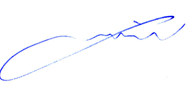 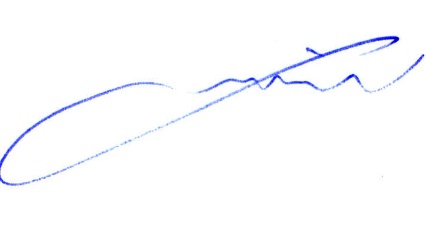 חתימה      ___________________________מוגש על ידי / היחידה היוזמתמרכז המחשביםמהות ההתקשרות התקשרות עם חברת "ראשים" ספקית של התוכנה "מכלול" שהיא התוכנה המנהלת את הסטודנטים / שכ"ל / ציונים וכד' במכון היקף שנתי משוער300,000 ₪ תקופת ההתקשרות המבוקשת31.12.19עילת הפטור ממכרז פומביספק יחידנימוקים לפטור ממכרז פומבימדובר בתוכנה ייחודית של חברת "ראשים" בלבד , יש בשוק חברה או שתיים בתחום אולם הן נחותות ביחס ליכולות מערכת זו . בכל מקרה החלפה של תוכנה זו במכון דורשת משאבים משמעותיים. מבקש פטור ממכרז בתחום . יצרן התוכנה הוא בעל הקניין הרוחני בה, לפיכך מי שלפי זכויות מכח הדין או על פי מצב הדברים בפועל היחיד המסוגל לבצע את נושא ההתקשרותשם החותםתפקידתאריךגל שטיינהרט סמנכ"ל מחשוב 17.10.18